Ханты-Мансийский Автономный округ- ЮграМуниципальное бюджетное общеобразовательное учреждение«Средняя школа  № 19»Утверждаю  Директор ______Л.В. Зайцева                                                                             Приказ № _____  от______2020г.Программа   воспитания  МБОУ «СШ №19»2020-2024 г.г.«Лестница к успеху»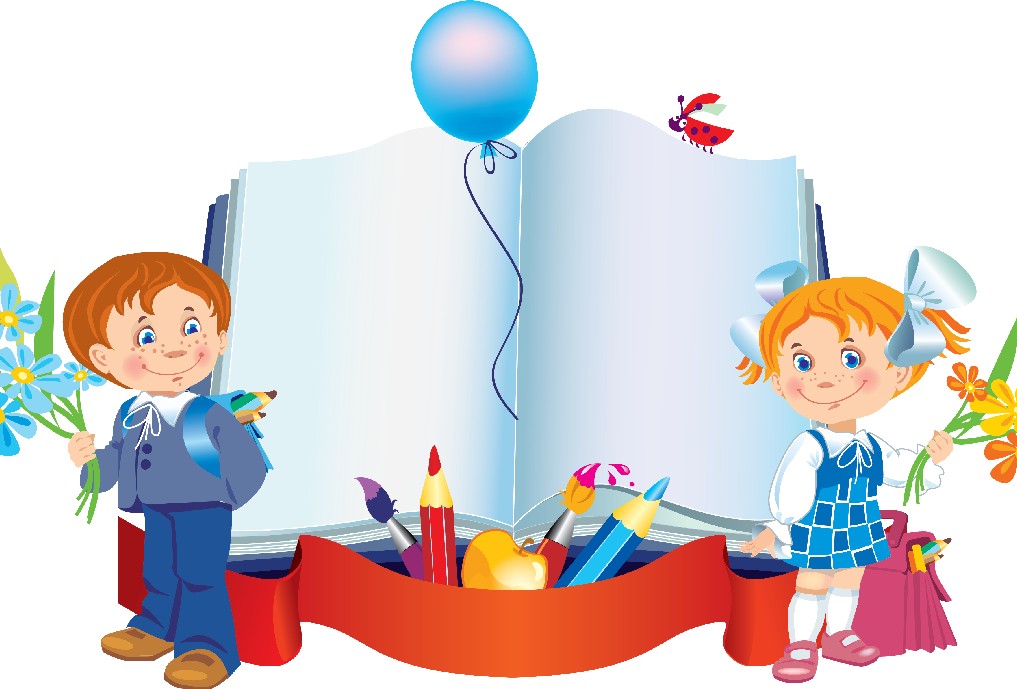  Паспорт программыОсобенности организуемого в образовательной организации воспитательного процесса      Муниципальное бюджетное общеобразовательное учреждение «Средняя школа №19» расположено в центре 14-ого микрорайона, рядом с МБОУ "СШ №3", МБДОУ ДС №№4 «Дюймовочка» и №47 «Гнездышко», МУДОД «ДШИ №2». В микрорайоне развитая инфраструктура: в непосредственной близости находятся радиошкола, кинотеатр "Мир", детская библиотека, 2-ая окружная больница, аптеки, продуктовые магазины, парикмахерские, кафе, участковый пункт полиции, военный комиссариат, университет, обслуживающие организации, др.     Школьное ученическое самоуправления осуществляется в рамках деятельности детской общественной организации обучающихся МБОУ «СШ №19» «Содружество».     Смысл ученического самоуправления заключается в обучении школьников основам демократических отношений в обществе, умению управлять собой, своей жизнью в коллективе. Осуществляется преемственность между структурами ученического самоуправления всех уровней, для этого 1 раз в триместр проводятся совместные заседания, рейды, акции.   По организации и деятельности ученического самоуправления у педагогов накоплен большой опыт работы, который позволяет успешно осуществлять его работу. Система школьного ученического самоуправления позволяет приучать школьников к принципам и нормам жизни общества, проявлять инициативу, ответственно относиться к принятию решений, аргументировать свои поступки, свой выбор, считаться с мнением товарищей.            Одной из актуальных задач школы является формирование позитивного отношения к ее деятельности общественных организаций, социальных партнеров, образовательных учреждений, родительской общественности. Внешние связи школы разнообразны. С целью развития индивидуальных возможностей школьников и удовлетворения их образовательных запросов школа активно сотрудничает учреждениями и организациями города.Воспитательная деятельность четко структурирована, имеет место тенденция преемственности, что является показателем системы, а значит, эффективности деятельности. Комплексный подход к воспитанию наблюдается в перспективном итоговом плане воспитательной работы, который составлен в соответствии с документами, регламентирующими воспитательную работу в школе.             Работая над реализацией воспитательных задач, педагогический коллектив организовывает и проводит различные мероприятия согласно направлениям воспитательной работы. На современном этапе развития общества перед школой стоит задача всестороннего развития личности ученика. В образовательной организации реализуется программа воспитательной компоненты, которая предполагает включение каждого ребенка в воспитательный процесс и оказание ему помощи в его личностном росте, сохранение здоровья детей, формирование ценностного отношения к здоровому образу жизни, вовлечение обучающихся в систему внеурочной занятости для обеспечения самореализации личности, создание условий для духовно-нравственного  развития личности ребенка, развитие самоуправления обучающихся, участие в волонтерском движении, формирование активной жизненной позиции и самостоятельности. Цель и задачи воспитания   Цель: создание условий для всестороннего развития личности обучающихся их успешной социализации, приобщение его к жизни и культуре общества в котором родился, ответственность за настоящее и будущее своей страны, укорененной в духовных и культурных традициях российского народа  Задачи:  - воспитывать гармонично развитую и социально ответственную личность на основе духовно-нравственных ценностей народов Российской Федерации, исторических и национально-культурных традиций;- создать благоприятные условия для развития социально значимых отношений школьников, и, прежде всего, ценностных отношений;- реализовывать воспитательные возможности общешкольных ключевых дел, поддерживать традиции их коллективного планирования, организации, проведения и анализа в школьном сообществе- использовать в воспитании детей возможности школьного урока, поддерживать использование на уроках интерактивных форм занятий с учащимися- реализовывать потенциал классного руководства в воспитании школьников, поддерживать активное участие классных сообществ в жизни школы; - вовлекать школьников в кружки, секции, клубы, студии с привлечением социального партнерства; - использовать в воспитании детей возможности школьного урока, поддерживать использование на уроках интерактивных форм занятий с учащимися; - инициировать и поддерживать ученическое самоуправление – как на уровне школы, так и на уровне классных сообществ; - поддерживать деятельность функционирующих на базе школы детских общественных объединений и организаций;  - организовывать профориентационную работу со школьниками; -организовать работу школьных медиа, реализовывать их воспитательный потенциал;  -организовать работу с семьями школьников, их родителями или законными представителями, направленную на совместное решение проблем личностного развития детей.Виды, формы и содержание деятельностиМодуль «Ключевые общешкольные дела»1. Внешкольный уровень - городской конкурс «Самый классный класс» - комплекс коллективных творческих дел, интересных и значимых для обучающихся;- социальные проекты - совместно разрабатываемые и реализуемые обучающимися и педагогами комплексы дел (благотворительной, экологической, патриотической, трудовой направленности);- конкурс социальных проектов - «Я гражданин России» - ежегодный городской конкурс;- экологическая акция «Спасти и сохранить» - ежегодная городская экологическая акция;- акция «Лидер года» - ежегодная городская социальная акция.2. Школьный уровень- ученические форумы -  церемонии награждения (по итогам месяца, триместра, года) обучающихся и педагогов за активное участие в жизни школы, защиту чести школы в конкурсах, соревнованиях, олимпиадах, значительный вклад в развитие школы, социальную активность;- «Зажги свою звезду» - ежегодный творческий конкурс (театрализованные, музыкальные, литературные и т.п.) номера в которых участвуют все классы школы;- «Ярмарка увлечений» - праздники, фестивали, представления, которые открывают возможности для творческой самореализации и позволяют представить способности, умения и достижения обучающихся;- «Веселый понедельник» - комплекс коллективных творческих дел, совместно разрабатываемых и реализуемых обучающимися и педагогами;- «Крутые перемены» - комплекс танцевальных, спортивных, досуговых, интеллектуальных перемен, которые обеспечивают включенность в них большого числа детей и взрослых, способствуют интенсификации их общения, ставят их в ответственную позицию к проведению досуга обучающихся.  3. Уровень классных коллективов- «Самый классный класс» - социальный проект, совместно разрабатываемые и реализуемые обучающимися и педагогами комплексы дел (благотворительной, экологической, патриотической, трудовой, интеллектуальной, досуговой, социальной направленности);- «Ученик года» - ежегодный творческий конкурс среди обучающихся;- «BattleScoolPati» «Битва школьных тусовок» - комплекс коллективных творческих дел,   Участники вступают в творческий батл по направлениям воспитательной деятельности;      - выбор и делегирование представителей классов в общешкольные советы дел, ответственных за подготовку общешкольных ключевых дел;- участие классных коллективов в реализации общешкольных ключевых дел; - проведение в рамках класса итогового анализа детьми общешкольных ключевых дел, участие представителей классов в итоговом анализе проведенных дел на уровне общешкольных советов дела;- «Я – чемпион» - комплекс спортивных дел совместно с родителями, обучающимися и педагогами;- «Семейный блогер» - комплекс коллективных творческих дел, совместно разрабатываемых и реализуемых обучающимися, родителями и педагогами;    Модуль «Классное руководство»- «Самый классный классный» - комплекс дел по организации работы с коллективом класса, индивидуальной работы с обучающимися класса, работы с учителями, преподающими в классе, работы с родителями обучающихся или их законными представителями; -  обеспечение участия класса в общешкольных ключевых делах, оказание необходимой помощи детям в их подготовке, проведении и анализе; - организация интересных и полезных для личностного развития ребенка совместных дел с обучающимися классного коллектива (познавательной, трудовой, спортивно-оздоровительной, духовно-нравственной, творческой, профориентационной направленности);  - проведение классных часов как часов плодотворного и доверительного общения педагога и школьников, основанных на принципах уважительного отношения к личности ребенка, поддержки активной позиции каждого ребенка в беседе, предоставления школьникам возможности обсуждения и принятия решений по обсуждаемой проблеме, создания благоприятной среды для общения. - сплочение коллектива класса через: игры и тренинги на сплочение и командообразование;   - выработка совместно со школьниками законов класса, помогающих детям освоить нормы и правила общения, которым они должны следовать в школе;-  индивидуальная работа с учащимися: - изучение особенностей личностного развития обучающихся класса через наблюдение за поведением школьников в их повседневной жизни; - привлечение учителей к участию во внутриклассных делах, дающих педагогам возможность лучше узнавать и понимать своих учеников, увидев их в иной, отличной от учебной, обстановке;  - привлечение учителей к участию в родительских собраниях класса для объединения усилий в деле обучения и воспитания детей. Работа с родителями учащихся или их законными представителями.Модуль «Магия успеха»- «Звезда по имени…» - проведение в рамках образовательной организации итогового анализа по участию представителей классов в конкурсах различного уровня;- «Шоу-Доу» - акция по привлечению обучающихся в кружки и секции, систему дополнительного образования;  - вовлечение обучающихся занятиями внеурочной деятельности, социально значимых делах; - участие в кружках, секциях, клубах, студиях;   - создание в детских объединениях традиций, задающих их членам определенные социально значимые формы поведения. Модуль «Школьный урок» - «Юный учитель» - комплекс мероприятий   в рамках реализации обучающимися индивидуальных и групповых исследовательских проектов, возможность приобрести навык самостоятельного решения теоретической проблемы, навык генерирования и оформления собственных идей, навык уважительного отношения к чужим идеям, оформленным в работах других исследователей, навыка публичного выступления перед аудиторией, аргументирования и отстаивания своей точки зрения.   - «Фотоквест» - использование воспитательных возможностей содержания учебного предмета через демонстрацию детям примеров ответственного, гражданского поведения, проявления человеколюбия и добросердечности, через подбор соответствующих текстов для чтения, задач для решения, проблемных ситуаций для обсуждения в классе; - «Вокруг света» - интерактивные формы работы обучающихся: интеллектуальные игры, стимулирующие познавательную мотивацию школьников;       Модуль «Детские общественные объединения»- «Патруль порядка» - акция совета обучающихся по соблюдению правил внутреннего распорядка; - «Разговор с директором» - комплекс мероприятий, проводимых для учета мнения школьников по вопросам управления образовательной организацией, организации и проведения воспитательных мероприятий, акций;- «Навигатор» - комплекс коллективных творческих дел, интересных и значимых для обучающихся;-  «Юнармия» - детское объединение гражданско-патриотического направления;- «ЮИД» - детское объединение по профилактике дорожного движения;- «Волонтеры» - детское объединение социального направления. Модуль «Профориентация»  - циклы профориентационных часов общения, направленных на подготовку школьника к осознанному планированию и реализации своего профессионального будущего; - профориентационные игры: симуляции, деловые игры, квесты, решение кейсов (ситуаций, в которых необходимо принять решение, занять определенную позицию), расширяющие знания школьников о типах профессий, о способах выбора профессий, о достоинствах и недостатках той или иной интересной школьникам профессиональной деятельности;   - посещение профориентационных выставок, ярмарок профессий,  дней открытых дверей в средних специальных учебных заведениях и вузах; - участие в работе всероссийских профориентационных проектов, созданных в сети интернет: просмотр лекций, решение учебно-тренировочных задач, участие в мастер классах, посещение открытых уроков. Модуль «Школьные медиа»-  «InctaLand» - школьный медиацентр – созданный из заинтересованных добровольцев группа информационно-технической поддержки школьных мероприятий, осуществляющая видеосъемку и мультимедийное сопровождение школьных праздников, фестивалей, конкурсов, спектаклей, капустников, вечеров, дискотек;- «Most-Media» - школьная газета для обучающихся, на страницах которой ими размещаются материалы о мероприятиях, акциях, новости классных коллективов организуются конкурсы рассказов, поэтических произведений, сказок, репортажей и научно-популярных статей; проводятся круглые столы с обсуждением значимых учебных, социальных, нравственных проблем. Модуль «Работа с родителями»   - Управляющий совет школы, участие в управлении образовательной организацией и решении вопросов воспитания и социализации их детей;- «Родник» - семейный клуб, предоставляющий родителям, педагогам и детям площадку для совместного проведения досуга и общения, родительские гостиные, мастер-классы, семинары, круглые столы с приглашением специалистов;  Основные направление самоанализа воспитательной работы     Основными принципами, на основе которых осуществляется самоанализ воспитательной работы в образовательной организации, являются: - принцип гуманистической направленности осуществляемого анализа, ориентирующий   на уважительное отношение как к воспитанникам, так и к педагогам, реализующим воспитательный процесс; - принцип приоритета анализа сущностных сторон воспитания, ориентирующий на изучение не количественных его показателей, а качественных – таких как содержание и разнообразие деятельности, характер общения и отношений между школьниками и педагогами; - принцип развивающего характера осуществляемого анализа, ориентирующий на использование его результатов для совершенствования воспитательной деятельности педагогов: грамотной постановки ими цели и задач воспитания, умелого планирования своей воспитательной работы, адекватного подбора видов, форм и содержания их совместной с детьми деятельности; - принцип разделенной ответственности за результаты личностного развития школьников, ориентирующий   на понимание того, что личностное развитие школьников – это результат как социального воспитания        Основные направления анализа организуемого в школе воспитательного процесса   следующие    1. Мониторинг результаты воспитания, социализации и саморазвития школьников. Критерием, на основе которого осуществляется данный анализ, является динамика личностного развития школьников каждого класса. Осуществляется анализ классными руководителями совместно с заместителем директора по воспитательной работе с последующим обсуждением его результатов на заседании методического объединения классных руководителей или педагогическом совете школы. Способом получения информации о результатах воспитания, социализации и саморазвития школьников является педагогическое наблюдение. Внимание педагогов сосредотачивается на следующих вопросах: какие прежде существовавшие проблемы личностного развития школьников удалось решить за минувший учебный год; какие проблемы решить не удалось и почему; какие новые проблемы появились, над чем далее предстоит работать педагогическому коллективу. 2. Анкетирование родителей, обучающихся, педагогов о состоянии организуемой в школе совместной деятельности детей и взрослых. Критерием, на основе которого осуществляется данный анализ, является наличие в школе интересной, событийно насыщенной и личностно развивающей совместной деятельности детей и взрослых. Осуществляется анализ заместителем директора по воспитательной работе, классными руководителями, активом старшеклассников и родителями, хорошо знакомыми с деятельностью школы. Способами получения информации о состоянии организуемой в школе совместной деятельности детей и взрослых могут быть беседы со школьниками и их родителями, педагогами, лидерами ученического самоуправления. Полученные результаты обсуждаются на заседании методического объединения классных руководителей.    Основные вопросы анализа: - качество проводимых общешкольных ключевых дел; - качество совместной деятельности классных руководителей и их классов; - качество организуемой в школе внеурочной деятельности; - качество реализации личностно развивающего потенциала школьных уроков; - качество существующего в школе ученического самоуправления; - качество функционирующих на базе школы детских общественных объединений;- качество проводимых в школе экскурсий, экспедиций, походов; - качество профориентационной работы школы; - качество работы школьных медиа;   - качество взаимодействия школы и семей школьников. Итогом самоанализа организуемой в школе воспитательной работы является перечень выявленных проблем, над которыми предстоит работать педагогическому коллективу, и проект направленных на это управленческих решенийСроки и этапы реализации программы		1 этап: 2020-2021годы.Подготовка проектов нормативно-правовых актов и разработка механизмов взаимодействия участников образовательного процесса для реализации программы.Проведение научно-исследовательских работ.Проведение форумов, конференций, семинаров, конкурсов, олимпиад и иных массовых мероприятий, организация воспитательной деятельности.		2 этап: 2021-2023 годы.Организация разработки и проведения социальных проектов по реализации программы.Повышение квалификации и переподготовка кадров.		3 этап: 2023-2024 годы.Информационно-аналитическая деятельность.Мониторинг эффективности программы.Разделы программыПрограмма воспитания МБОУ «СШ №19»Название программы«Лестница к успеху»Сроки реализации программы2020 -2024 годыРуководитель программыЛариса Викторовна Зайцева, директор образовательной организации Автор программыГасан Ирина Викторовна, заместитель директора по воспитательной работеЦелиСоздание условий для всестороннего развития личности обучающихся их успешной социализации, приобщение его к жизни и культуре общества в котором но родился, ответственность за настоящее и будущее своей страны, укорененной в духовных и культурных традициях российского народаЗадачи- воспитывать гармонично развитую и социально ответственную личность на основе духовно-нравственных ценностей народов Российской Федерации, исторических и национально-культурных традиций;- создать благоприятные условия для развития социально значимых отношений школьников, и, прежде всего, ценностных отношений;- реализовывать воспитательные возможности общешкольных ключевых дел, поддерживать традиции их коллективного планирования, организации, проведения и анализа в школьном сообществе- использовать в воспитании детей возможности школьного урока, поддерживать использование на уроках интерактивных форм занятий с учащимися- реализовывать потенциал классного руководства в воспитании школьников, поддерживать активное участие классных сообществ в жизни школы; - вовлекать школьников в кружки, секции, клубы, студии с привлечением социального партнерства; - использовать в воспитании детей возможности школьного урока, поддерживать использование на уроках интерактивных форм занятий с учащимися; - инициировать и поддерживать ученическое самоуправление – как на уровне школы, так и на уровне классных сообществ; - поддерживать деятельность функционирующих на базе школы детских общественных объединений и организаций;  - организовывать профориентационную работу со школьниками; -организовать работу школьных медиа, реализовывать их воспитательный потенциал;  -организовать работу с семьями школьников, их родителями или законными представителями, направленную на совместное решение проблем личностного развития детейОснования для разработки программыКонституция Российской Федерации; -Конвенция о правах ребенка; -Федеральный Закон от 29.12.2012 г. №273-ФЗ «Об образовании в Российской Федерации»; - Федеральный проект «Успех каждого ребенка»Адрес учрежденияНижневартовск, ул. Мира, 76-В  Электронная почта: school19nv@mail.ru   Сайт: school19-nv.ucoz.ruКонтактные телефоны(3466) 45-60-78,(3466) 46-11-67Вид программыКомплексная